Galerie La Ferronnerie      Brigitte Négrier40, rue de la Folie-Méricourt                    F-75011 Paris +33 (0)1 78 01 13 13www.galerielaferronnerie.frmardi à vendredi : 14h-19h, samedi : 13h-19hMembre du Comité Professionnel des Galeries d’Art  Marie-Amélie PorcherBienvenue chez Yvette et Paulette ®vernissage le mardi 3 juin de 18h à 21h30exposition du 3 juin au 28 juin 2014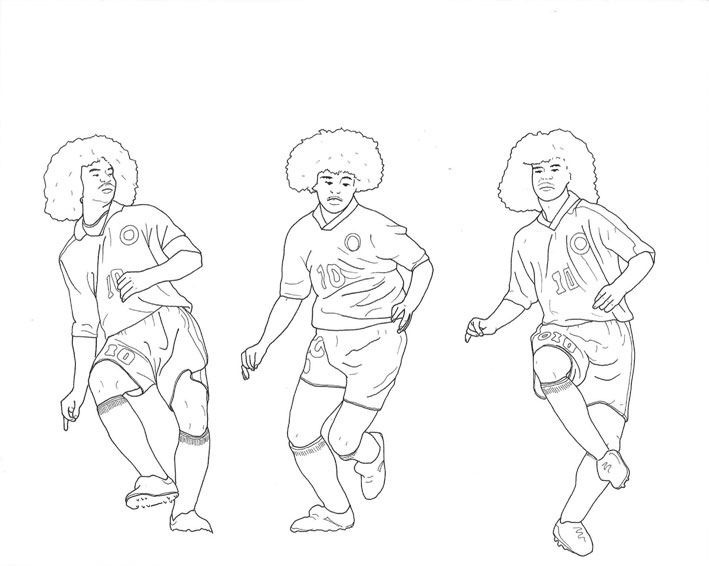 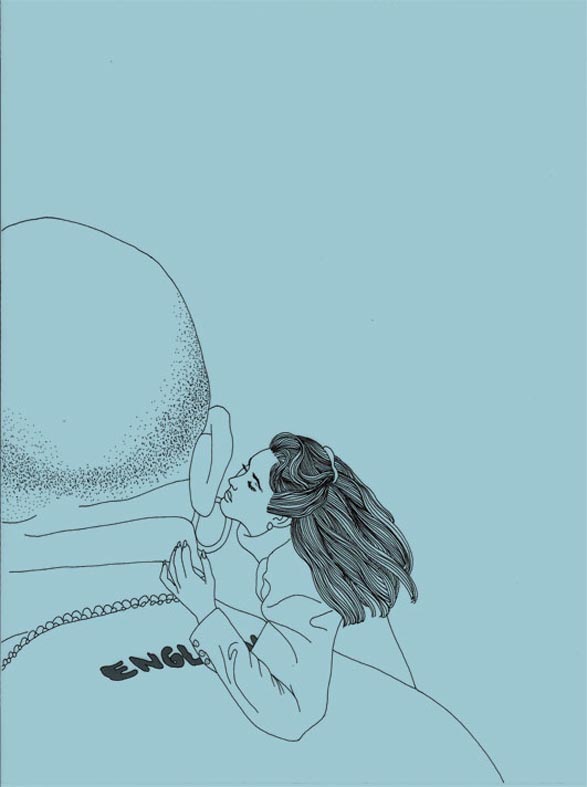     Footloose n°9, 2014, encre sur papier, 24 x 30 cm             in love with Martin Parr, 2012, encre sur papier           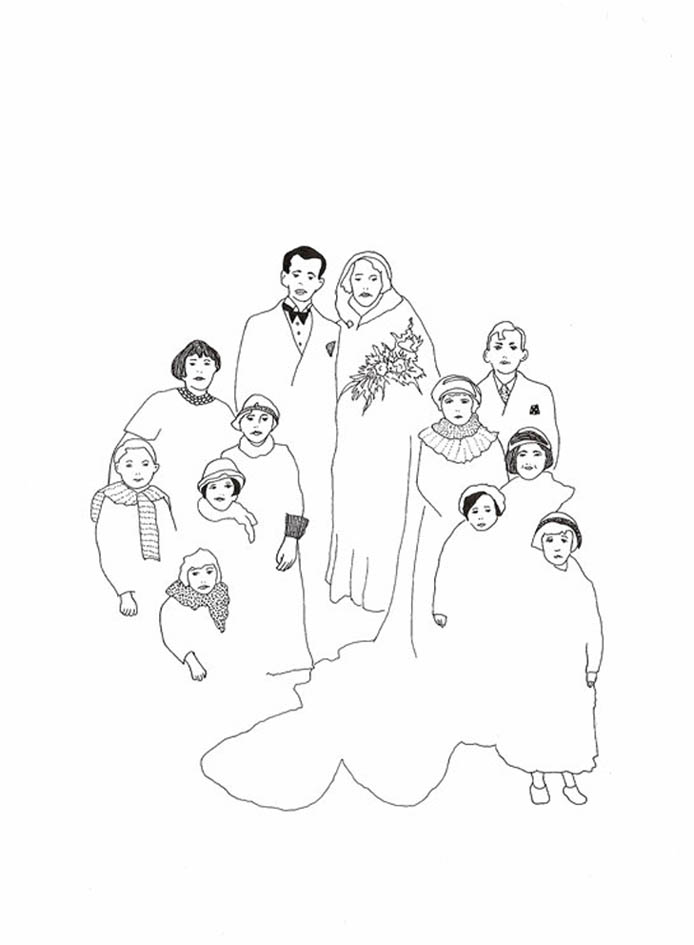 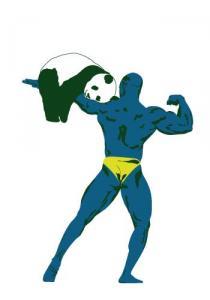        Mariage d’Auguste, encre sur papier                              Culturiste animalier, sérigraphie            Pour cette exposition, Marie-Amélie Porcher, par le truchement d’Yvette et Paulette nous révèlera sa vision des footballeurs, avec cette malice habituelle qu’elle affectionne, venant enrichirainsi un ensemble de ses créations également présentées, telles les ‘Mariages’ ou bien les ‘Culturistes animaliers’, sans oublier les ‘Chimères ordinaires’, et quelques nouveautés…Marie-Amélie Porcher nous parle d’Yvette et Paulette ‘Yvette et paulette sont deux vieilles femmes, un peu folles, inscrites dans leur temps, qui s’en amusent, ou s’en agacent. Elles s’intéressent particulièrement au monde de l’art, à ses codes, son système et au quotidien, une imagerie populaire, une forme de terroir. De là est née la marque "yep" – Yvette et Paulette®, tout un ensemble de livres, d’estampes, d’objets, de bijoux qui du plastique made in China au doudou recouvert de perles offrent toujours un regard plein d’humour sur le monde qui nous entoure.Il s’agit donc à la fois d’une marque, d’un label, d’une maison d’édition et d’un nom – je dirais plutôt pseudo – d’artiste. Le démarrage de ce projet a eu lieu quand j’étudiais à l’école des Beaux Arts de Rennes. À l’époque mon thème de prédilection était les personnes âgées. Ce qui m’intéressait, et qui m’intéresse encore c’est la portée universelle de ce sujet..’ ‘... C’est alors que j’ai imaginé ces deux personnages, Yvette et Paulette, elles sont devenues le point d’appui de mon projet. Tout passe à travers elles. Aussi je ne dirais pas que j’ai affilié ma pratique aux prénoms de ces deux mamies, mais plutôt que ce sont ces deux personnages qui me permettent d’articuler tout le travail…’A venir à la galerie 03.07.14 > 27.07.14 Leurs Nus, Frédéric Coché, Richard Müller, Clémence Périgon, Marie-Amélie Porcher, Marie Sochor, Jérôme Touronet début septembre ‘La plus belle pour aller danser’ avec Eva Bergera, Kaarina Kaikkonen…Hors les mursFréderic Coché19.05.14 > 28.06.14 exposition de groupe, galerie Deleuze-Rochetin, Uzès, France23.05.14 > 28.09.14 (S)ITATIONS, La Beauté devient avant-garde, une passion privée,Musée du Pays de Sarrebourg, France2.07.14 > 15.08.14 Trazas, exposition de groupe, Museo del Carmen, Valencia, EspagneSoizic Stokvis17.05.14 > 19.07.14  group show, La Vigie, Nîmes23.05.14 > 1.06.14 Je suis là, vous êtes ici. toute une histoire! Haubourdin , FranceDominique Dehais14.06.14 > 15.07.14 group show, Je suis là, vous êtes ici. toute une histoire! Commissaire Bernard Lallemand, Haubourdin-Lille, FranceLaurent Fiévet 18.07.14 > 2.11.14, group show, Esthétiques d'un monde désenchanté, Abbaye Saint André, Centre d’art contemporain, Meymac, FranceFélix Pinquier19.03.14 > 30.06.14, Condensation II, Le Forum, Maison Hermès
Commissariat : Gaël Charbeau,   5-4-1, Ginza, Chuo-ku, Tokyo, JaponRichard  Müller4.04.14 >  31.05.14 photos dessins, avec Gilles Balmet, Bertrand Flachot, Immix galerie, Espace Jemmapes, Paris 19Ien Lucas24.04.14 > 22.06.14 Beating around the bush Episode #2 : découverte de la collection du Musée, en dialogue avec des œuvres de Johan Creten, Pierre Huyghe, Ien Lucas…  Bonnefanten Museum, Maastricht, Pays-Bas Brigitte NégrierGalerie la Ferronnerie40, rue de la Folie-MéricourtF - 75011 Paris +33 (0)1 78 01 13 13mardi à vendredi 14h-19h/samedi 13h-19hwww.galerielaferronnerie.frMembre du Comité des Galeries d'Art